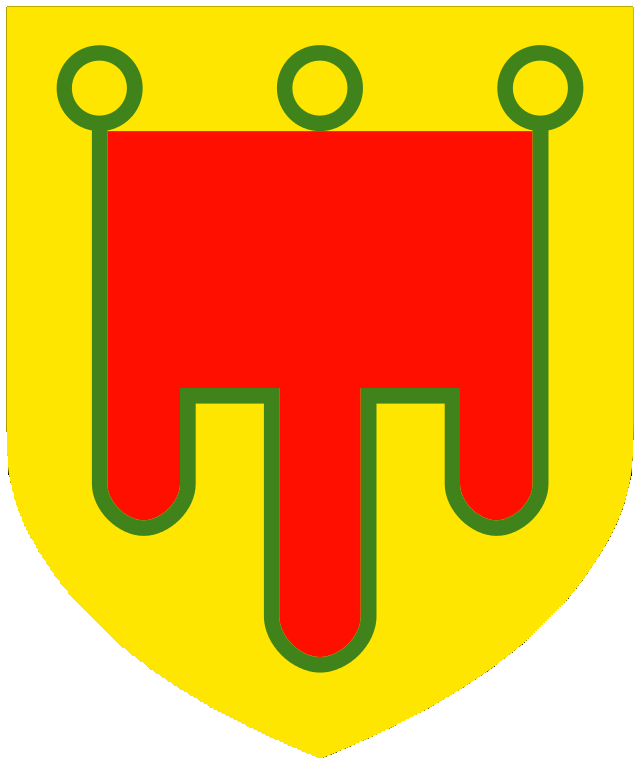 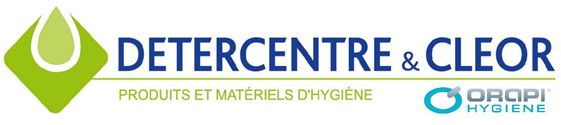                CONTRAT DE SERVICES Tél : 04 73 84 77 14  Fax : 04 73 84 77 10  Mail : contact@detercentre-cleor.frLe présent contrat constitue l’entier accord des parties et est régi par les conditions générales de mise à disposition d’appareils (les « Conditions Générales » que le client déclare avoir lues et acceptées au verso de ce document. *Mention obligatoire pour validation du contrat / ** Durée minimale de 36 mois2 INSTALLATION DES APPAREILS MIS A DISPOSITIONLe Client a conclu avec une société Partenaire un contrat de mise à disposition d’appareils joint en annexe au présent contrat.Nom de la société Partenaire : DETERCENTRE & CLEORDate du contrat Partenaire :  .  .  /  .  .  /  .  . Nature et Nombre d’appareils concernés :             IL EST RAPPELE QUE LE FOURNISSEUR EST PROPRIETAIRE DE CES EQUIPEMENTS PENDANT TOUTE LA DUREE DU CONTRAT DE LOCATION CONSENTILes Parties conviennent que DETERCENTRE & CLEOR (« DTC&C ») réalise la pose des appareils et assure l’entretien et la maintenance des appareils posés. Les Parties conviennent également que DTC&C est le fournisseur exclusif des consommables associés aux appareils posés.CONDITIONS GENERALES :CONTRAT DE POSE ET D’ENTRETIEN D’APPAREILS PARTENAIRES1.OBJET :Les présentes conditions générales (ci-après les « conditions générales ») régissent les conditions dans lesquelles la société DETERCENTRE & CLEOR (ci-après « DTC&C ») pose chez le « Client » (ci-après « Le CLIENT »)  des «  Appareils » (Ci-après « les APPAREILS »)	Article 2 – DUREE DU CONTRAT :Le présent contrat de pose et d’entretien prend effet à la date de début de contrat PARTENAIRE mentionnée au recto et est conclu pour une période de 3 ans. A l’issue de cette période, il est renouvelable par tacite reconduction, par période d’égale durée, sauf dénonciation par l’une des parties par Lettre Recommandée avec Accusé de Réception, adressée trois mois avant l’expiration de la période en cours.Article 3 – OBLIGATIONS DES PARTIES :Article 3.1 Obligations de DTC&C- DTC&C pose (selon tarifs en vigueur ci- dessous Tableau 1) et entretient (selon les termes du contrat Tableau 2) chez le Client les Appareils mentionnés au paragraphe 2 et  assure le bon fonctionnement du matériel mis à disposition pendant la durée du contrat par le biais de contrôles techniques réguliers sur les types de matériels indiqués ci-après, les autres types de matériels ne faisant pas l’objet de tels contrôles.INSTALLATIONSUIVILe CLIENT reconnait que la pose des Appareils est conditionnée à l’approvisionnement exclusif chez DTC&C des consommables associés aux Appareils. Les visites préventives seront planifiées au début de chaque année du contrat.DTC&C se réserve le droit de facturer tout ou partie du matériel si celui-ci est détérioré du fait d’actes de malveillance, ou pour tout autre motif.Article 3.2 Obligations du CLIENTLe CLIENT s’engage à :veiller, en bon père de famille, à l’utilisation des Appareils et à la conservation en bon état des Appareils posés.Approvisionner exclusivement chez DTC&C les consommables associés aux appareils.ne pas effectuer, directement ou indirectement, de modifications sur ce matériel et notamment ne pas altérer les marques figurant sur les AppareilsÀ tout moment, DTC&C ou toute personne qu’il se sera substituée, pourra vérifier que le CLIENT s’est conformé à l’obligation d’approvisionnement exclusif des consommables chez DTC&C propres aux différents matériels mis à disposition.Article 3.3 Responsabilité et assurance- Le CLIENT certifie qu’il est titulaire auprès d’une compagnie d’assurance notoirement solvable, d’une police d’assurance couvrant les risques liés à l’utilisation du matériel (responsabilité civile vis-à-vis des tiers, vol, dégradations, …)- La responsabilité de DTC&C ne sera pas engagée en cas :de violation des consignes d’utilisation et de sécurité par le CLIENT UTILISATEUR, dont ce dernier est tenu de prendre connaissanced’utilisation de consommables autres que les produits prévus destinés à chaque matérield’erreurs de manipulation par le CLIENT ou de branchement défectueux ou non conformes utilisés à partir de l’installation du matérielde défauts, pannes, casses ou indisponibilités résultant de causes externes au matériel, incluant les interventions ou modifications du matériel effectuées par des tiers non autorisés par DTC&C.En cas de survenance de sinistre, le CLIENT informera DTC&C dans les vingt-quatre heures par Lettre Recommandée Avec Accusé de Réception. Article 3.4 Rupture de contratLe présent contrat, pourra être rompu dans les conditions suivantes :selon les termes fixés à l’article 2en cas de manquement du CLIENT à ses obligations notamment en termes d’achat auprès de DTC&C de consommables spécialement conçus pour être utilisés avec les Appareils mis à disposition en cas de cessation d’activité, liquidation amiable, ouverture d’une procédure de conciliation, sauvegarde et/ou redressement judiciaire ou liquidation judiciaire à l’encontre du CLIENTen cas de force majeure, ou faute grave de l’une des deux parties.. ARTICLE 4 – DONNEES PERSONNELLES :Les données personnelles du CLIENT sont traitées à des fins de gestion du contrat ou de suivi commercial. Ces données sont collectées à l’usage exclusif de DTC&C et ne seront pas transmise à des tiers. Le Client dispose d’un droit d’accès, de rectification, de mise à jour ou de suppression de ces données sur demande écrite à l’adresse du siège social de DTC&C.ARTICLE 5 – LOIS APPLICABLESLe contrat est régi par la loi française.En cas de différends nés à l’occasion de l’exécution du présent contrat que les parties n’auraient pu résoudre à l’amiable, celles-ci déclarent le Tribunal de Commerce de Lyon seul compétent.Fait à                                                , le                _     				En autant d'exemplaires qu'il y a de parties.1 INFORMATION GENERALES – CLIENT1 INFORMATION GENERALES – CLIENT1 INFORMATION GENERALES – CLIENT1 INFORMATION GENERALES – CLIENT1 INFORMATION GENERALES – CLIENTNOM DE LA SOCIETE*CODE POSTAL*ADRESSE*VILLE*SIRET*N° TVA INTRANOM DU CONTACT*TEL*FONCTION*CONTACT Service CommercialTéléphoneMailCONTACT Service TechniqueTéléphoneMailDATE DE DEBUT DU CONTRATDATE DE FIN DU CONTRAT**CODENom de l’appareilQuantitéValeur unitaire HTN° SERIETypeCoût d’installationCentrale de dilution (QFM, divermite…)35 € HTCentrale d’hygiène (poste desinfect°, Quattro S….)70 € HTDoseur lave-vaisselle90 € HTDoseur lingeUNIQUEMENT SUR DEVISRéinstallation du matériel à la demande du client UNIQUEMENT SUR DEVIS+ 1 forfait de déplacement       par intervention80 € HTTypeNb de visites préventives ou curativesGratuitespar ANCoût d’une intervention hors visites contractuellesCentrale de dilution270 € HTCentrale d’hygiène270 € HTDoseur lave-vaisselle290 € HTDoseur linge2120 € HTIntervention autres appareils.                         0€Intervention autres appareils.                         0€70 € HT+ 1 forfait de déplacement par intervention                                                 0€+ 1 forfait de déplacement par intervention                                                 0€80 € HTMain d’œuvre                                                     0€                                         Main d’œuvre                                                     0€                                         0€Hors Pistolets et Tuyaux                            Pièces Hors Pistolets et Tuyaux                            Pièces PayantesPour DTC&C, Pour le CLIENT, la Société 